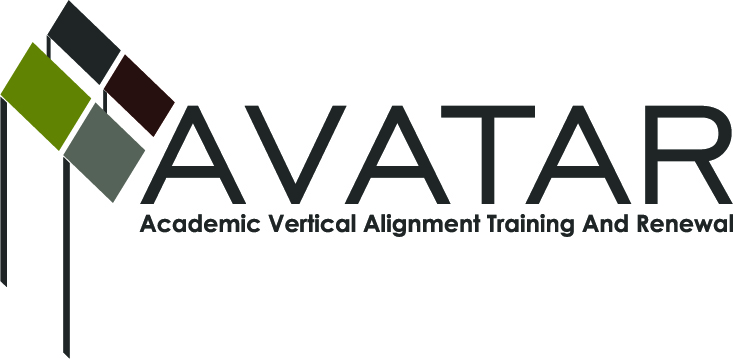 AVATAR Partnership Region: 2Meeting/Session Documentation FormForm should be completed after each meeting and given to the Regional AVATAR Coordinator/FacilitatorAgenda Format Key:  P = Presentation, F = Feedback, D = Decision-Making, W = Work Group, O = Other, with explanationAVATAR Meeting MinutesMeeting Participant ListMeeting:AVATAR Team MeetingAVATAR Team MeetingAVATAR Team MeetingAVATAR Team MeetingAVATAR Team MeetingMeeting Purpose:Discover what others in the area are doing in the field of mathematicsDiscover what others in the area are doing in the field of mathematicsDiscover what others in the area are doing in the field of mathematicsDiscover what others in the area are doing in the field of mathematicsDiscover what others in the area are doing in the field of mathematicsDate:January 9, 2013Start Time:7:30 a.m.End Time:9:00 a.m.Meeting Coordinator/ Facilitator:Janet M. CunninghamLocation:Location: for Advanced Studies for Advanced StudiesMeeting Recorder:Janet M. CunninghamMeeting Timekeeper:Meeting Timekeeper:TimeTopicFormatDiscussion LeaderDesired Outcome7:30 a.m.WelcomeDiscuss Mathematics SymposiumWork GroupJanet CunninghamDevelop agenda for math symposium8:00 a.m.Project Lead the Way at Moody HSPresentationJanet CunninghamGreater awareness of mathematics programs in the area8:50 a.m. Discuss plans for next meetingDiscussionEntire teamPrepare for next meetingAction ItemPerson ResponsibleDue DateThe team discussed the Mathematics Symposium, including the purpose, date, place, audience, and agenda.  The purpose will be to create a shared vision.  Possible dates include March 19, 20, 26, or 27.  Time will be from 12:00-4:00 p.m.  The Del Mar College EDC is booked.  Melissa will check on the ESC.  Team members will work to find presenters for the following topics: TEKS/CCR Standards, an Update from TEA, Developmental Education, and the Use of Calculators.  In addition to mathematics instructors, administrators, curriculum directors and counselors will be invited to attend.Team MembersFebruary 2013Tina Dellinger, Director of the Innovation Academy for Engineering, Environmental & Marine Science at Moody High School, presented information on Project Lead the Way.  Students apply for the program and take a sequence of courses during their high school years that will prepare them for college courses.  All students take the Introduction to Engineering Design and Principles of Engineering, and then select from a list of specialization courses.  Teachers had to attend profession development and go through a rigorous process in order to teach in the program.  Students are doing well and the program was the only one in Texas named a 2011 PLTW Engineering School.At the next meeting, the team will discuss Reference Course Profiles.  Instructors should bring their course syllabus.  Janet CunninghamFebruary 2013NotesDue to bad weather, the majority of team members could not make the meeting.  Materials will be provided at the next meeting.NotesDue to bad weather, the majority of team members could not make the meeting.  Materials will be provided at the next meeting.NotesDue to bad weather, the majority of team members could not make the meeting.  Materials will be provided at the next meeting.NameTitleOrganization/InstitutionSandra RippsteinSecondary Mathematics TeacherCalallen ISDMelissa MorinConsultantEducation Service CenterDr. Janet M. CunninghamExecutive DirectorCoastal  Partners for College and Career Readiness (P-16 Council)Guest – Tina DellingerDirector of Innovation AcademyMoody HS – Corpus Christi ISD